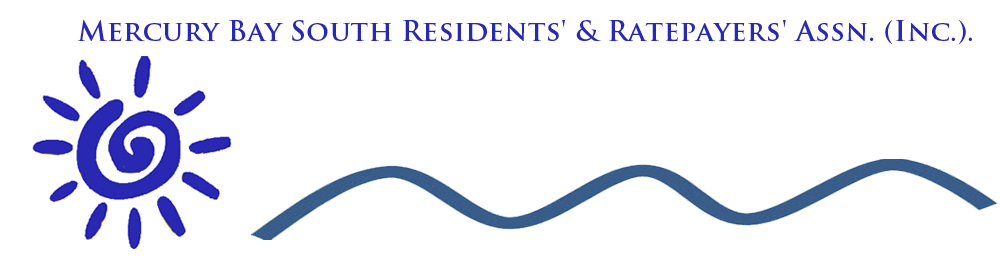 MBSRRA Committee MeetingAgendaVenue: 	Cooks Beach ResortDate: 	4/10/2018Time:	1:00pmPresent:	Welcome to special guest John Steele and new members Paulette Tainsh,         Fletcher Handscomb, Kane Jones Apologies: 			Matters Arising :	All matters covered in General Business with the exception of :Maori Name for Cooks Stream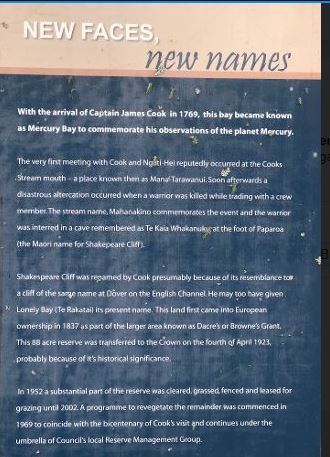 Outward CorrespondenceJuly / August / September28/07/2018 Letters to those owing Subs (9)28/07/2018 Emails regarding the Minutes29/07/2018  Email to Sue regarding Disabled Parking at Cooks Beach CBD and Ferry Landing29/07/2018 Email Heather Bruce about disabled parking in CBD and Ferry Landing 5/08/2016 August Newsletter / Posted on Facebook8/8/2 Updated Website on Boat Ramp issues / Posted on Cooks Beach 20/08/18 Email response to Bruce Chambers email regarding if the pontoon can be used as a Revenue gathering facility. Will bring up the issue at our next committee mtg19/08/2018 Heather Bruce acknowledged receiving newsletter re Pontoon Issues20/8/2018 Andrew Scobie requesting footpath extension from Mussel Bed to the Hall23/08/2018 Acknowledged Fletcher, Kane and Paulette who are willing to join the Association. Added to Distribution List9/9/2018 Letter to Paul Kelly regarding Tuia 250 Lack of inclusion of Cooks Beach / Flaxmill Bay10/9/2018 Andrew Scobie Re. Erosion and Future Plans10/9 2018 Alan Tiplady Re thanks for pathway from Mussel Bed to Hall12/09/2018 Communication to Members, TCDC and John Steele regarding lack of consultation regarding Tuia 25012/9 /2018 John Steele of speaking at next committee meeting re. about the impending celebrations of Cooks Visit 15/09/2018 Email to Heather Bruce and members of the South Ward with regards to signage (digital) for the stretch of road between the hall and Flaxmill Bay.15/ 09/2018 Email to  Heather Bruce about updates on pontoon pricing and solar lamp at the pontoon19/09/ Paul Hopkins / Alan Henry regarding CBD walkway and parkingConfirmation to John Steele about impending talk Re.Tuia 250Inward CorrespondenceJuly / August September23/07/2018 Paulette Tainish would like to join committee7/8/2018 Survey on Pontoon Collate and draw conclusions8/8/2018 Heather Bruce  / letter regarding disabled parking at Ferry landing and Cooks beach CBD.20/8/2018 Heather Bruce will bring up MBSRRA conclusions will be addressed at the next Community mtg.Fletcher Handscomb workingfletch@gmail.com would like to join the Committee23/08/2018 Kane Jones Willingness to join Committee22/08/2018 received an in-depth, thoughtful submission from Bruce and Sally Chambers. Will forward onto Council and bring up at our next mtg Bruce_Chambers Submission to Thames Coromandel District Council.docx23/08/2018 Email from Andrew Scobie / Updated Web Page regarding footbridge at Flaxmill Bay15/09/2018 regarding speed restrictions sign for Cooks Beach / Purangi Rd needs to be replaced as it is missing18/9/2018 Email from Paul Alan Henry regarding updates to CBD Cooks Beach 19/09/2018 Emails from Paul Hopkins / and Alan Henry regarding developments in Cooks Beach CBD21/09/2018 Mel Bowen has resigned due to commitments with regard to charities 20/9/2008 Alison Henry: Project for Tuia 25021/09/2018 Inclusion of Landscapers regarding the vacant ground alongside Richardsons and the Vessel21/09/2018 Sue Costello Updated Garden area needs approval of MBRRA and Parks and Reserves areaFinancial ReportGeneral BusinessTuia 250 : Information from John Steele and where for usErosion Issues including trial groyneFire Barometer regarding progress to DateResignation from Dal Minogue. Mel Bowen and secondment of Fletcher Hanscom, Kane Jones and Paulette Tainesh Timed Parking Ferry Landing / Plans abandoned by TCDCFootbridge at Flaxmill  /  consultation and progress / Continuation of footpath to Shakespeare Point https://mercurybaysouthratepayers.weebly.com/flaxmill-bay-foot-bridge.htmlPontoon Report presented by Cyndy Cooks Beach CDB :  Reserves Committee inspired pathway alongside Richardsons to Beach and Parking: Paul to reportLocal Body Elections Next year. Who do we want to represent us. Next Meeting : 29th November